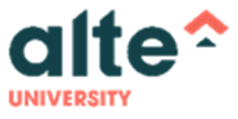 ტენდერი გათბობა-გაგრილების სისტემის მოწყობის სამუშაოების შესყიდვაზეტენდერის აღწერილობა: შპს „ალტე უნივერსიტეტის“ არსებულ შენობაში (უნივერსიტეტის ქუჩა N2) გათბობა-გაგრილების სისტემის მოწყობის სამუშაოების შესყიდვა.საერთო ფართობი 250 კვ/მ.შენიშვნა: გამარჯვებულმა კომპანიამ სამუშოების დასრულება უნდა უზრუნველყოს არაუმეტეს 15 ივნისისა.მოთხოვნა პრეტენდენტის გამოცდილების შესახებ:პრეტენდენტს უნდა გააჩნდეს ანალოგიური სამუშაოების შესრულების არანაკლებ 3 წლიანი გამოცდილება, რაზეც უნდა წარმოადგინოს აღნიშნულ სამუშაოებზე გაფორმებული ხელშეკრულებების და ამ სამუშაოების დასრულების დამადასტურებელი დოკუმენტების ასლები (სამუშაოების შესრულების აქტი, ან/და შესრულებული სამუშაოების მიღება-ჩაბარების აქტი, ან/და დამკვეთის მიერ გაცემული შესრულებული სამუშაოების დამადასტურებელი ცნობა). იმ შემთხვევაში, თუ ანალოგიური გამოცდილება რეგისტრირებულია სახელმწიფო შესყიდვების სააგენტოს ერთიან ელექტრონულ სისტემაში, შესაძლოა მითითებულ იქნას  სისტემის მიერ მინიჭებული NAT/SPA/CMR ნომერი.პრეტენდენტის წარმოსადგენი დოკუმენტაცია:არანაკლებ 2 (ორი) დადებითი სარეკომენდაციო წერილი;ბანკის მიერ დამოწმებული ფინანსური ბრუნვის ამონაწერი 01/01/2020- 15/03/2024 პერიოდზე;კომპანიის მოღვაწეობის შესახებ ინფორმაცია, საქმიანობის მოკლე აღწერილობა (გამოცდილება, კლიენტების სია)პრეტენდენტებმა “ფასების ცხრილში“ უნდა მიუთითონ გამოსაყენებელი მასალების სასაქონლო ნიშანი და/ან მარკა/მოდელი (არსებობის შემთხვევაში) და, ასევე მწარმოებელი კომპანია და წარმოშობის ქვეყანა.ფასების ცხრილში მიღებული „ჯამური სატენდერო ფასი“ ტენდერში მონაწილემ უნდა დააფიქსიროს სისტემაში. „ჯამური სატენდერო ფასი“ უნდა მოიცავდეს ყველა გადასახდელსა და გადასახადს. ბანკის მხრიდან შესაძლოა მოთხოვნილ იქნეს საავანსო საბანკო გარანტია და ხელშეკრულების  შესრულების უზრუნველყოფის გარანტია ღირებულიბის 2% დან 5%-მდე.შესრულებული  სამუშაოს გარანტია:საგარანტიო ვადა შესრულებულ სამუშაოზე და გამოყენებულ მასალებზე მოქმედებს მიღება-ჩაბარების აქტის გაფორმებიდან არანაკლებ 2 (ორი) წელი.სამუშაოების დასრულების შემდეგ საგარანტიო ვადის განმავლობაში რაიმე წუნის (ნაკლოვანებები, დეფექტი) აღმოჩენის შემთხვევაში, თუ დადგინდება რომ აღნიშნული წუნი (ნაკლოვანებები, დეფექტი) გამოწვეულია უხარისხო ან/და არაჯეროვანი შესრულებით, გამარჯვებული კომპანია ვალდებულია აღმოფხვრას უხარისხოდ შესრულებული სამუშაოები საკუთარი ხარჯებით.ტენდერის შეფასების კრიტერიუმები:80% კომერციული ნაწილი/მთლიანი სატენდერო ფასი20% კომპანიის ანალოგიური გამოცდილებადანართი N6: დამატებითი მოთხოვნები მასალებთან და სამუშაოს ორგანიზებასთან დაკავშირებითგამოყენებული მასალის ხარისხი უნდა აკმაყოფილებდეს საქართველოში მოქმედ ყველა სამშენებლო ნორმასა და სტანდარტს. ყველა მასალა, მოწყობილობა, საკომპლექტო ნაწილი, სამარაგო საგანი, ხელშეკრულების ფარგლებში, უნდა იყოს ახალი, უხმარი, მაღალი ხარისხის, საუკეთესო დონეზე დაპროექტებული და დამზადებული. უხარისხო ან დაბალი ხარისხის მასალები, მოწყობილობები და საკომპლექტო ნაწილები არ მიიღება და მათი გამოყენება არ იქნება ნებადართული;სამუშაოების წარმოების პირობები უნდა შეესაბამებოდეს საქართველოს მოქმედი კანონმდებლობით დადგენილ წესებსა და ნორმებს. სამუშაოების შესრულების პროცესში პრეტენდენტმა უნდა უზრუნველყოს სამუშაო ადგილის შემოფარგვლა და დამცავი გამაფრთხილებელი თვალსაჩინოების მანიშნებლების დაყენება;მასალები უნდა ინახებოდეს დახურული წესით, გარდა იმ მასალებისა, რომლებიც ნორმების მიხედვით ინახება ღია ცის ქვეშ. მასალებისა და კონსტრუქციების ხარისხი უნდა შეესაბამებოდეს საქართველოში მოქმედ სტანდარტებსა და სამშენებლო ნორმებს. სამუშაოს დაწყებისთანავე წარმოდგენილი და შეთანხმებული უნდა იყოს სამუშაოს წარმოების გეგმა;შემსრულებელმა უნდა აწარმოოს ფარული სამუშაოების აქტები იმ სამუშაოებზე, რომლებზეც საჭიროა აღნიშნული დოკუმენტაციის წარმოება;მშენებლობის დროს აუცილებელია საქართველოს კანონმდებლობით ან საერთაშორისო სტანდარტებით ხელმძღვანელობა, მათი ჯეროვნად შესრულება და მოთხოვნების დაცვა;სამშენებლო ობიექტებზე დასაქმებული თანამშრომლები უზრუნველყოფილნი უნდა იყვნენ ინდივიდუალური დაცვის საშუალებებით და ასევე უნდა სრულდებოდეს საერთო კოლექტიური დაცვის ღონისძიებებიც. აუცილებელია უსაფრთხოების ტექნიკის, საწარმოო სანიტარიის და ხანძარსაწინააღმდეგო მოქმედი წესების, ნორმებისა და ინსტრუქციების დაცვა. სამუშაოების შესრულებისას, შემსრულებელმა თითოეული სამუშაოსთვის უნდა უზრუნველყოს ისეთი უსაფრთხო და ადამიანის ჯანმრთელობისათვის უვნებელი სამუშაო პირობები, რის შესაძლებლობასაც იძლევა საქმიანობის ხასიათი და რაც დადგენილია მიმდინარე პერიოდში საქართველოში არსებული შესაბამისი მარეგულირებელი ორგანოების მიერ; სამუშაო ადგილის მომზადებასა და გარემოს დაცვისათვის და შრომის უსაფრთხოების დაცვისთვის შემსრულებელი პასუხისმგებელია:შეასრულოს სამუშაოები შრომის უსაფრთხოების პირობების დაცვით;უზრუნველყოს სამუშაო ადგილის ფარგლებში გარემოზე ეკოლოგიური ზემოქმედების მინიმუმამდე დაყვანა;მინიმუმამდე დაიყვანოს სამუშაოებთან დაკავშირებული ხმაურის, ვიბრაციის და მტვრის გავლენა გარემოზე;სამუშაოების დასრულების შემდეგ შემსრულებელი თავისი ძალებით და სახსრებით 5 დღის განმავლობაში ვალდებულია გაათავისუფლოს სამუშაო ადგილი სამშენებლო მოწყობილობა-დანადგარებისაგან, მასალებისაგან, დროებითი ნაგებობებისაგან და ა.შ.სამშენებლო ობიექტზე შეიძლება დაშვებულ იქნას მხოლოდ ის პირი, რომელთაც გავლილი ექნება ტექნიკის უსაფრთხოების და სანიტარულ წესებზე სპეციალიზებული ინსტრუქტაჟი;მოძრაობისათვის სახიფათო ზონებში საჭიროა დაიდგას სპეცილიზირებული გამაფრთხილებელი ნიშნები;სამუშაო ადგილები უნდა იქნას უზრუნველყოფილი სამუშაოს წარმოებისათვის საჭირო უსაფრთხოების ინვენტარით;სამუშაოს დაწყების წინ მუშები უზრუნველყოფილი უნდა იყვნენ დამცველი ჩაჩქნებით, სპეცილიზირებული ტანსაცმლით და ფეხსაცმლით;მშენებლობისათვის გამოყოფილი ყველა ჯგუფი უზრუნველყოფილი უნდა იყოს პირველადი დახმარების მედიკამენტებით;სამუშაოების დროს დაცული უნდა იყოს სპეც ტექნიკის გამოყენების ყველა წესი და უსაფრთხოების სტანდარტი.ხანძარსაწინააღმდეგო უსაფრთხოების წესების შესრულებას მშენებლობაზე უნდა დაეთმოს განსაკუთრებული ყურადღება;გამოცხადების თარიღი:დასრულების თარიღი:26 მარტი, 202411 აპრილი, 2024, 18:00 სთსაკონტაქტო პირიზურა მაჩაბლიშვილიzura.m@alte.edu.ge+995 599 610 703;თათული მაღლაფერიძეt.maglaperidze@alte.edu.ge+995 577 285 215